Основные преимущества Ускоритель AZ1050 повышает скорость сушки грунтовок High Productive Surfacer при их смешивании с активаторами XK в пропорции 5:1:2. В такой версии грунт-наполнитель можно наносить мокрым-по-мокрому до трех слоев. Время сушки до шлифования составляет всего 30 минут при температуре 20°C, грунтовка очень легко шлифуется, помогая сэкономить время и абразивный материал. Новинка!Новинка!AZ1050 – ВЫСОКОЭФФЕКТИВНЫЙ УСКОРИТЕЛЬ СУШКИAZ1050 – ВЫСОКОЭФФЕКТИВНЫЙ УСКОРИТЕЛЬ СУШКИ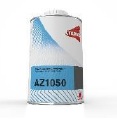 Cromax® рад предложить вашему вниманию новый, высокоэффективный ускоритель сушки -AZ1050 – High Productive Accelerator. Новый ускоритель разработан специально для использования с высокопроизводительным грунтами-наполнителями High Productive Surfacer White (1051R) и High Productive Surfacer Black (1057R). Ускоритель обеспечивает кратчайшее время сушки грунтовок при комнатной температуре, что позволит значительно ускорить процесс подготовки автомобиля к окраске и сократить себестоимость продукции. 